Практическая работа № 9Тема: Составление задания на проведения землеустроительных работЦель работы согласно ФГОС: ПК 2.6. Планировать и организовывать землеустроительные работы на производственном участке.Приобретаемые навыки и умения: навыки: иметь практический опыт по составлению и оформлению задания на проведение землеустроительных работ. Литература: Н.Н. Дубенок, А.С. Шуляк Землеустройство с основами геодезии.Ход выполнения работы:Изучить и описать технологию оформления задания для проведения проектно-изыскательских и камеральных работ по осуществлению проекта землеустройства.При выполнении работ следует руководствоваться следующими правовыми актами: Земельный кодекс РФ; Федеральный закон от 24.07.2007 г. № 221 «О Государственном кадастре недвижимости»; Федеральный закон от 13.05.2008 г. № 66 «О внесении изменений в отдельные законодательные акты РФ и признании утратившими силу отдельных законодательных  актов РФ в связи с принятием Федерального закона», «О государственном кадастре недвижимости»; Федеральный закон от 18.06.2001 г. № 78-ФЗ «О землеустройстве»; «Положение о проведении территориального землеустройства», утвержденное постановлением Правительства РФ от 07.06.2002 г. № 396; письмо Федерального агентства кадастра объектов недвижимости от 04.03.2008 г. № ВК/0878 «Об оформлении документов, необходимых для кадастрового учета»; Постановление Правительства РФ от 11.07.2002 года № 514 «Об утверждении положения о согласовании и утверждении землеустроительной документации, создании и ведении государственного фонда данных, полученных в результате проведения землеустройства»; методические рекомендации по проведению межевания объектов землеустройства, утвержденные Федеральной службой Государственного кадастра недвижимости.Составления заявления на разработку задания для проведения землеустроительных работ (приложение 1).Заполните приложение 1.Контрольные вопросы:Расскажите правила составления заявления для проведения проектно-изыскательских работ.Кто такой заказчик и подрядчик?Правила составления заявления на проведение землеустроительных работ.ПРИЛОЖЕНИЕ 1.Ген. директору, начальнику отделения и т.д. ___________________________________(ФИО гражданина, или наименования 	юридического лица)___________________________________	( паспортные данные 	гражданина, или	___________________________________	реквизиты юридического лица)Адрес: __________________________________ЗАЯВЛЕНИЕПрошу выполнить кадастровую съемку земельного участка площадью __________ м2/га, расположенного по адресу: ______________________________________________________________________________________________________________________________________________________________Для оформления ___________________________________________________                                          (собственности, дарения, наследования, аренды и др.)Кадастровый номер земельного участка: ______________________________Согласен оплатить расходы по выполнению кадастровой (геодезической) съемки:/_________________________/  _____________  «____» _______________ 2020 г.	          (ФИО)	                       (подпись)	(дата) «УТВЕРЖДАЮ»       Заказчик ____________________________.                                                                                                   (ф.и.о.)«___» ____________ 2020 г.ЗАДАНИЕна межевание земельного участка1.	Земельный участок 2.	Местоположение земельного участка3.	Площадь  4.	Наименование и адрес правообладателя земельного участка5.	Наименование и адрес исполнителя6.	Границы, требующие установления (упорядочения, восстановления) их местоположения на местности (кадастровые номера смежных земельных участков и номера точек)____________________________________________________________________________________________________________________________________7.	Особые и дополнительные требования к производству работ и материаламРаботы выполнить в соответствии с Методическими рекомендациями по проведению межевания объектов землеустройства, утвержденными Росземкадастром 17.02.2003 г., Требованиями к оформлению документов о межевании, предоставляемых для постановки земельных участков на государственный кадастровый учет, утвержденных приказом Росземкадастра №327 от 02.10.2002 г. Описание границ земельного участка предоставить на бумажном носителе.8.	Сроки и порядок предоставления отчетных материаловсогласно договору9.	Приложенияксерокопии ранее имеющейся землеустроительной документации«___» _____________ 2020 г.Пояснительная запискаУстановление на местности границ земельного участка, расположенного по адресу: _________________________________________________________                                               __________________________, уч. № 08 произведено на основании Заявления.Землеустроительные работы по межеванию выполнены ___________ 2020 г., специалистами ______________________________________________ в присутствии представителей пользователя земельного участка и смежных землепользователей.В процессе межевания выполнены следующие виды работ: установление на местности границ земельного участка; составление кадастрового плана в масштабе 1:500;  согласование границ земельного участка;  вычисление площадей по контурам.Определение координат и высот пунктов съемочного обоснования производилось с применением спутниковой навигационной системы (GPS). GPS- приемник: Trimble. Установлено 119 м границ, определено 4 межевых знаков.Оценка точности определения площади участка: Площадь, полученная в ходе геодезических измерений: 783 м2.Допустимое расхождение площадей: 20.м2.Ранее учитываемая площадь: 800 м2.Фактическое расхождение площадей: 17 м2.Разница площадей лежит в допустимых пределах: принимаем ранее учитываемую площадь: 800 м2.По результатам технических и камеральных работ составлены:Технический отчет: - 2 экз;План границ земельного участка в масштабе 1:500 – 2 экз.После утверждения материалов установления границ территориальным отделом  по Одинцовскому району Управления Роснедвижимости по  Московской области технический отчет направляется:1 экз. – территориальный отдел по __________ району Управления Роснедвижимости по _____________ области2 экз. – заказчик: Иванов Иван Иванович.АКТ согласования границ земельного участкаКадастровый номер: _____________________________________Адрес: _________________________________________________Правообладатель: ________________________________________Границы земельного участка согласованы правообладателями смежных земельных участков или их представителями (схема границ земельного участка прилагается).Правообладателями земельных участков или их представителями заявлено: претензий к расположению (установлению) фактической границы участка не имею.Об ответственности за сохранность межевых знаков правообладателям земельных участков или их представителям объявлено.Исполнитель работ:Правообладатели или их представители:1.____________________________________________________________(должность, подпись, Ф.И.О., дата, печать)2.____________________________________________________________(должность, подпись, Ф.И.О., дата, печать)3.____________________________________________________________(должность, подпись, Ф.И.О., дата, печать)4.___________________________________________________________(должность, подпись, Ф.И.О., дата, печать)5.____________________________________________________________(должность, подпись, Ф.И.О., дата, печать)6.____________________________________________________________(должность, подпись, Ф.И.О., дата, печать)СХЕМА границ земельного участкапо адресу: Составил:Список межевых знаковпо адресу: ___________________________________________________Составил:КАТАЛОГ КООРДИНАТповоротных точек границ земельного участка (межевых знаков)Землепользователь: ___________________________________________.Адрес: _______________________________________________________Система координат: 1963 г.Составил:Исполнитель:Исполнитель:Кадастровый номер земельного участка или наименованиеФамилия и инициалы правообладателяФамилия и инициалы представителя правообладателяНомер доверенностиКадастровый инженер(должность)(подпись)(Ф.И.О.)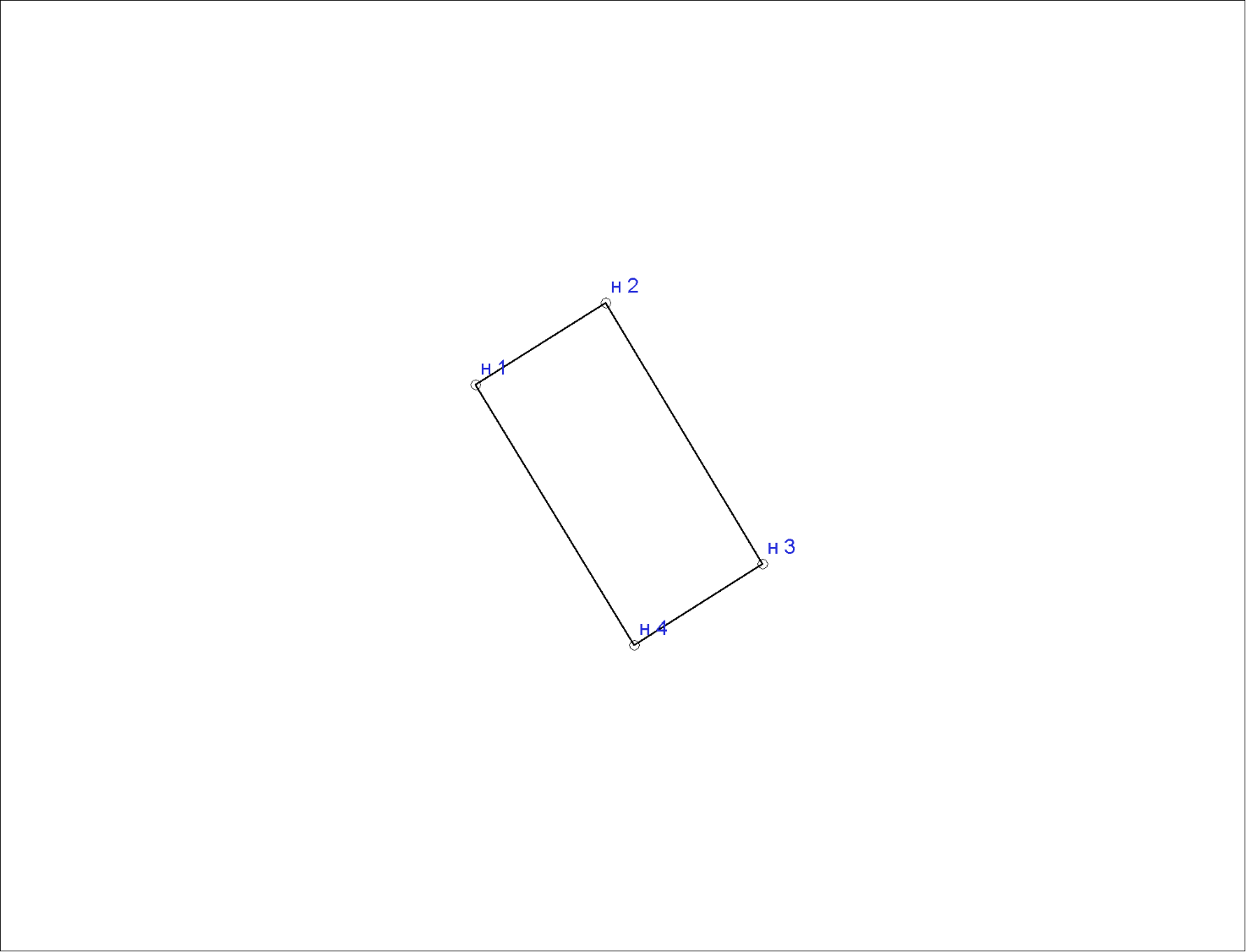 Адрес или кад. номерот 2дон 3отн 3дон 4отн 4дон 1Кадастровый инженер(должность)(подпись)(Ф.И.О.)№№ п/пНазвание знакаОписание знакаКадастровый инженер(должность)(подпись)(Ф.И.О.)№№ п/пНазвание знакаКоординаты точекКоординаты точекОписание знакаОписание границы№№ п/пНазвание знакаXYОписание знакаОписание границыКадастровый инженер(должность)(подпись)(Ф.И.О.)